МИНИСТЕРСТВО ОБРАЗОВАНИЯ И НАУКИ РЕСПУБЛИКИ ДАГЕСТАНМУНИЦИПАЛЬНОЕ КАЗЕННОЕ ОБЩЕОБРАЗОВАТЕЛЬНОЕ УЧРЕЖДЕНИЕ«Бондареновская школа»368804.  Школьное,  Кизлярский р-он РД.МКОУ «Бондареновская ООШ»Отчето проделанной работе за 2020–2021 учебный год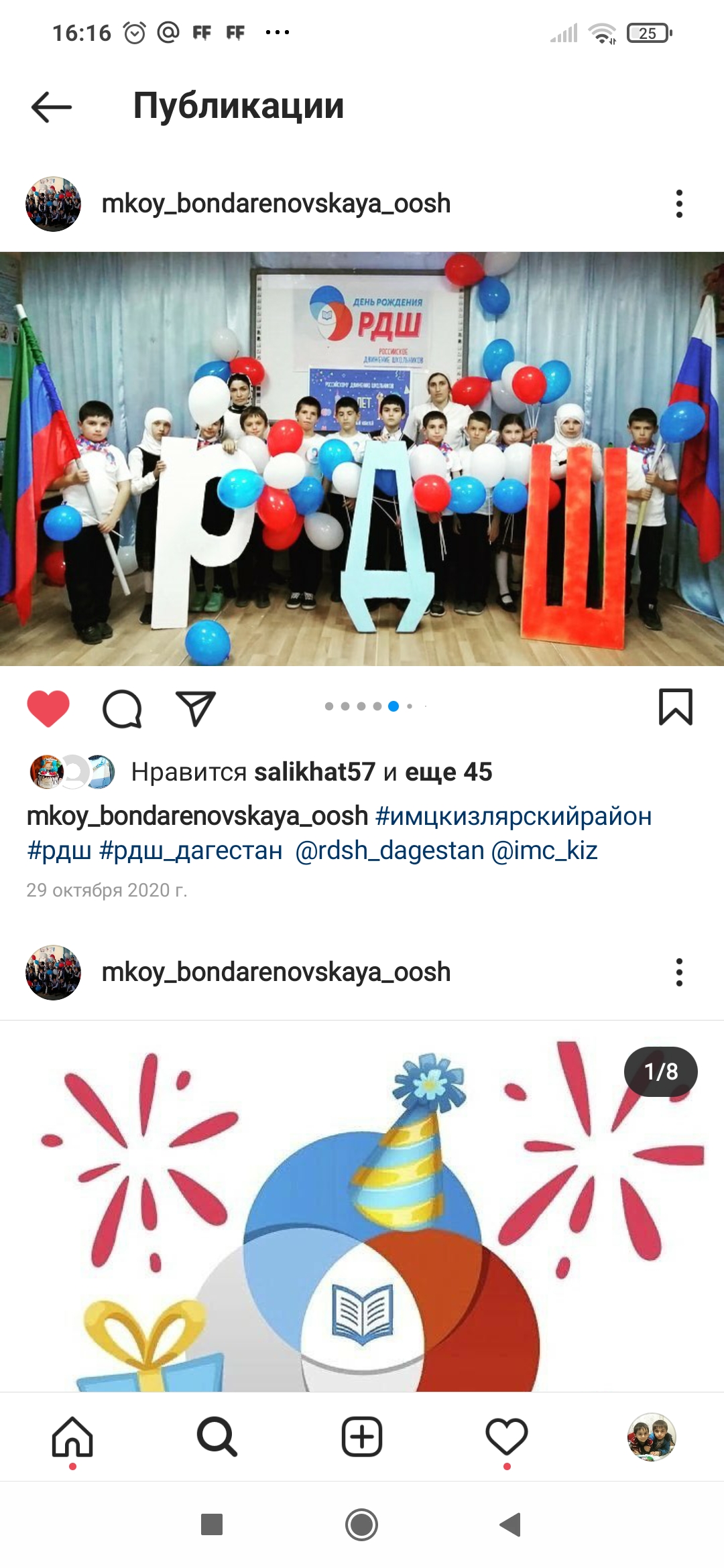 Старшая вожатая: Маджидова Ашра Сулаевна.2021г.Отчето проделанной работе за 2020–2021 учебный годСтаршей вожатой МКОУ «Бондареновской ООШ»Маджидовой Ашры СулаевныВ 2020-2021  учебном году перед  вожатой стояла следующая цель – приобщить детей и подростков к ценностям более высокого уровня, ориентация на которые рождает в человеке добрые черты, высоконравственные потребности; научить детей общаться друг с другом и окружающими, приобщить к совместному труду и отдыху.          Также при планировании работы ученического самоуправления в школе ставилась цель: овладение учащимися навыками управления образовательным учреждением, участие в процессе демократизации школьной жизни; реализация потребностей и интересов всех учащихся в образовательном учреждении. Для достижения этой цели были поставлены следующие задачи: повышение правовой грамотности учащихся, воспитание уважительного отношения к действующему законодательству, терпимости к мнению другого человека, создание единого коллектива учащихся и учителей на основе сотрудничества.В целях развития умения и навыков коллективного творчества учащихся, как фактора самовыражения личности, установление и поддержка контактов в социуме в школе были проведены мероприятия, так же учащиеся активно принимали участие в муниципальных, республиканских и всероссийских конкурсах.  Задачи:продолжить работу по развитию самоуправления в школе,приобщить школьников к изучению традиций своей страны, воспитывать учащихся на примерах героического прошлого земляков,помочь воспринимать красоту мира и жить по законам красоты.Для достижения поставленной цели и задач использовались следующие формы работы:1. Оказание практической помощи членам детской организации:помощь в учебе;2. Работа над методическими материалами:составление сценариев, массовых дел.оформление массовых дел, оформление  школы, актового зала к праздникам, оформление стендов к памятным датам;участие в районных, областных и  всероссийских  конкурсах;участие в мероприятиях приуроченных к памятным датам;участие в районных, областных мероприятиях и акциях.В течение учебного года ученическим самоуправлением и активистами РДШ вместе старшей вожатой и заместителем директора по ВР было  организовано и проведено множество общешкольных мероприятий и праздников.1.)  2 сентября, Министр просвещения Сергей Кравцов и руководитель Роспотребнадзора Анна Попова провели Всероссийский онлайн-урок «Будь здоров!». Учащиеся МКОУ «Бондареновская ООШ» приняли участие в просмотре.
Трансляция урока проводилась на официальной странице Минпросвещения России в социальной сети «ВКонтакте». В прямом эфире говорили о том, какие меры профилактики необходимо соблюдать во время очного обучения в школах, как укрепить иммунитет.2)В сентября в МКОУ «Бондареновская ООШ» прошла  акция «Безопасное детство» ,  в целях совершенствования знаний, умений и навыков несовершеннолетних безопасного поведения на дорогах, природных и других объектах социальной инфраструктуры.Ссылка на публикацию:https://www.instagram.com/p/CGhMmOtDZ6F/?utm_medium=share_sheet3. Также ученица 3 класса Абдуразакова А.М. и Алиева Карина Г.ученица 8 класса. Приняли участие в конкурсе стихотворений .Народов  много, страна одна . Где занял призовые места .Абдуразакова Асинат М. 1 место ,Алиева Карина Г 3 место Ссылка на публикацию: 
https://www.instagram.com/p/CFzWHWPF6ch/?utm_medium=share_sheet4).Отряд «Волонтеры Добрые сердца» в количестве 10 учащихся под руководством старшей вожатой Маджидовой А.С. приняли участие в акции «Лес Победы».  Ссылка на публикацию: https://www.instagram.com/p/CGhAEMYlu9A/?utm_medium=share_sheet5).Волонтеры-медики, 21 откября приняли участие во Всероссийском форуме «Поколение Zoж» .Ссылка на публикацию: https://www.instagram.com/p/CGnIhkWl4LF/?utm_medium=share_sheet6). Отряд «Волонтеры Добрые сердца» в количестве 10 учащихся под руководством старшей вожатой Маджидовой А.С. приняли участие в неделе «Осенний марафон добрых дел - 2020».  Ссылка на публикацию: https://www.instagram.com/p/CGm_MmzFHOj/?utm_medium=share_sheet7)    21 октября в МКОУ «Бондареновская ООШ» ,прошла акция «Чистый район- без наркотиков ». с приглашением фельдшера  Шахбановой М.А.
Ссылка на публикацию: https://www.instagram.com/p/CGnHsRYFG7L/?utm_medium=share_sheet8.    22 октября в МКОУ «Бондареновская ООШ» ,прошла квест –игра среди учащихся 6 – 7 классов на тему  «Вместе все преодолеем » Цель-пропоганда здорового образа жизни , воспитание и формирование культуры здоровья. Ссылка на публикацию: https://www.instagram.com/p/CGo-hQQjME5/?utm_medium=share_sheet.9.  23 октября в МКОУ «Бондареновская ООШ» ,прошла акция «Горькие плоды «сладкой жизни».
Цели: противодействия распространения наркомании в молодежной среде, популяризации знаний о здоровом образе жизни и формировании у учащихся всех возрастов понимания значимости здоровья, привлечения к регулярным занятиям физической культурой и спортом, пропаганды культуры здорового образа жизни, в рамках проведения массовых антинаркотических акций.Ссылка на публикацию: https://www.instagram.com/p/CGrP7lQjaHP/?utm_medium=share_sheet10..   25 октября в МКОУ «Бондареновская ООШ» ,прошла акция «Твой выбор».
В рамках акции был проведен челлендж «Мы за здоровый образ жизни » Цель – пропоганда здорового образа жизни, антинаркотическая агитация.Ссылка на публикацию: https://www.instagram.com/p/CGxxCq2jXVT/?utm_medium=share_sheet11.   29 октября в МКОУ «Бондареновская ООШ» ,прошла  линейка принятия учащихся 2 класс в РДШ также в 2020г было 5 лет РДШ где учащиеся пожелали удачи РДШ     Ссылка на публикацию: https://www.instagram.com/p/CG78WwWFeRF/?utm_medium=share_sheethttps://www.instagram.com/p/CG7qAheFOXB/?utm_medium=share_sheet12. .   20 октября в 11.00  МКОУ «Бондареновская ООШ» ,приняла участие в финале цифрового форума «Проектория»Ссылка на публикацию:https://www.instagram.com/p/CG-UDD7lh93/?utm_medium=share_sheet13).Учащиеся МКОУ «Бондареновская ООШ» приняли участие в конкурс детских рисунков против коррупции.   Где заняли призовые места и благодарности Ссылка на публикацию: https://www.instagram.com/p/CHipi08FnN-/?utm_medium=share_sheet14).13 ноября в МКОУ «Бондареновская ООШ» отряд  Волонтеров «Добрые сердца» провел акцию  «На страже закона против коррупции»Ссылка на публикацию:    https://www.instagram.com/p/CHiqI7-FCNi/?utm_medium=share_sheet15  ).  21 ноября в МКОУ «Бондареновская ООШ» была проведена беседа инспектором ПДН Абдурахмановым Р.А.., посвященная Всемирному Дню памяти жертв дорожно-транспортных происшествий «Жизнь без ДТП».
Целью которого было воспитывать навыки выполнения основных правил поведения детей на улице, дороге, с целью предупреждения детского дорожно – транспортного травматизма.Ссылка на публикацию: https://www.instagram.com/p/CH3MpYPFP6y/?utm_medium=share_sheet  16). ).  21 ноября в МКОУ «Бондареновская ООШ» прошло мероприятие, посвященное Всемирномю дню памяти жертв  ДТПЦелью которого было воспитывать навыки выполнения основных правил поведения детей на улице, дороге, с целью предупреждения детского дорожно – транспортного травматизма.Ссылка на публикацию: https://www.instagram.com/p/CH3dMyig557/?utm_medium=share_sheet17).     Всемирный день борьбы со СПИДом отмечается ежегодно 1 декабря. Этот день служит напоминанием о необходимости остановить глобальное распространение эпидемии ВИЧ/СПИДа. В акции приняли участие учащиеся МКОУ «Бондареновская ООШ». Была проведена мед работником Шахбановой М.А. беседа о путях заражения и профилактике этой страшной болезни, которую называли "Чумой XX века". Учащиеся пришли к выводу, что жизнь любого человека находится в его руках и от того какой образ жизни ты выберешь, будет зависеть вся твоя дальнейшая ЖИЗНЬ.Ссылка на публикацию: https://www.instagram.com/p/CIQeLk3AJgO/?utm_medium=share_sheet18). 30 ноября  в МКОУ «Бондареновская ООШ» юнармейцы школы приняли участие в географическом диктанте . Диктант писался в течении 45 минут  https://www.instagram.com/p/CIQq-z4o5rd/?utm_medium=share_sheet19).Ежегодно 3 декабря в нашей стране отмечается  День Неизвестного солдата . Этот день посвящен всем павшим без и безымянным  воинам , отдавшим свою жизнь  За Родину  в сражениях.  У нас в школе прошел урок мужества под руководством  вожатой и зам. В.Р.. После окончания урока  Памяти  учащиеся вместе  прошли онлайн тестирование  по истории  ВОВ где показали хорошие результаты..Ссылка на публикацию: https://www.instagram.com/p/CIWF4EjATVg/?utm_medium=share_sheet20).4 декабря в  МКОУ«БондареновскаяООШ »приняла участие в флешбоме «жизнь без ДТП»Ссылка на публикацию: https://www.instagram.com/tv/CIYV_CcgqLO/?utm_medium=share_sheet21). 9 декабря . Согласно Республиканской акции «Береги друг друга » в рамках программы Повышения безопасности дорожного движения  в МКОУ «БондареновскаяООШ » учащиеся 1 -4 классов приняли участие  в конкурсе  Творческая работа по тематике дорожного движения Ссылка на публикацию: https://www.instagram.com/p/CIkTKASgDVC/?utm_medium=share_sheet22). 9 декабря . Команда  ЮИД под руководством Старшей вожатой Маджидовой А.С. МКОУ «БондареновскаяООШ » провела акцию ЗасветисьСсылка на публикацию: https://www.instagram.com/tv/CIkX921AUgQ/?utm_medium=share_shee23).11 декабря в МКОУ "Бондареновская ООШ" были проведены мероприятия Единого урока прав человека. В ходе уроков учащиеся нашей школы познакомились с Конвенцией прав ребенка, Декларацией прав человека, Конституцией Российской Федерации и другими международными документами по правам человека. Ссылка на публикацию: https://www.instagram.com/p/CINaiLmFDTO/?utm_medium=share_sheet24).11 декабря Ресурсный центр РДШ провел школу кураторов РДШ дагестан  Прошла онлайн встреча Ссылка на публикацию:https://www.instagram.com/p/CIqNoKflgiP/?utm_medium=share_sheet25. Учителя МКОУ "Бондареновская ООШ" приняли активное участие в всероссийском экологическом диктанте и получили дипломыСсылка на публикацию:https://www.instagram.com/p/CIqf4LwldHR/?utm_medium=share_sheet26).12 декабря ученица 8 кл  Алиева Карина Г . приняла участие в конституционном диктанте. На сайте РДШ.Ссылка на публикацию: https://www.instagram.com/p/CI71KZhllj3/?utm_medium=share_sheet27. 26 декабря ученик 4 класса МКОУ "Бондареновская ООШ" Маджидов курбан Г принял участие в республиканском конкурсе  .Древний Платан – свидетельистории, хранитель мечети- Российское дерево года – 2020 . Занял 1 место .Ссылка на публикацию: https://www.instagram.com/p/CJQPVRol3xB/?utm_medium=share_sheet28).В соответствии с Указом врио Главы Республики Дагестан Меликова С.А. от 28.10.2020 г. №98 «О праздновании 100-летия со дня образования (ДАССР)» в рамках акции «Распространение календариков  «Образование ДАССР» Ссылка на публикации: https://www.instagram.com/tv/CKF-QHTgldt/?utm_medium=share_sheethttps://www.instagram.com/tv/CKZdYQqgjaN/?utm_medium=share_sheet29).В соответствии с Указом врио Главы Республики Дагестан Меликова С.А. от 28.10.2020 г. №98 «О праздновании 100-летия со дня образования (ДАССР)» в  МКОУ«БондареновскаяООШ »приняла участие в флешбоме .  Ссылка на публикации: https://www.instagram.com/p/CKGirONgAI1/?utm_medium=share_sheet30).В соответствии с Указом врио Главы Республики Дагестан Меликова С.А. от 28.10.2020 г. №98 «О праздновании 100-летия со дня образования (ДАССР)» в  МКОУ«БондареновскаяООШ »21 января прошел  Дидактический диктант с  5 по 9 классыСсылка на публикации: https://www.instagram.com/p/CKV618_F0ur/?utm_medium=share_sheet 31).23 января в рамках реализации плана добрых дел, в МКОУ « Бондареновская ООШ» прошла акция « Добрая суббота»Ссылка на публикацию: https://www.instagram.com/tv/CKYOvVKgBBv/?utm_medium=share_sheethttps://www.instagram.com/tv/CKYOvVKgBBv/?utm_medium=share_sheethttps://www.instagram.com/p/CKY3TxjA7hf/?utm_medium=share_sheethttps://www.instagram.com/tv/CKZKyGAAT_D/?utm_medium=share_sheethttps://www.instagram.com/p/CKZXo0uAHg2/?utm_medium=share_sheethttps://www.instagram.com/p/CKZZ4l9gUMI/?utm_medium=share_sheet32)27 января  в МКОУ «Бондареновская ООШ» прошел урок памяти жертв ХолокостаСсылка на публикацию: https://www.instagram.com/p/CKij7QJgRg6/?utm_medium=share_sheet33)27 января  в МКОУ «Бондареновская ООШ» прошла  акция .Письмо солдату.Ссылка на публикацию: https://www.instagram.com/tv/CKioBx-AGED/?utm_medium=share_sheet 34)27 января  викторина «Непобедимый город» юнармейцы   МКОУ «Бондареновская ООШ» стали участниками  исторической викторины , посвященной 77 летию  снятия блокады  Ленинграда.Ссылка на публикацию: https://www.instagram.com/tv/CKioBx-AGED/?utm_medium=share_sheet 35).Акция «Блокадный хлеб».Блокада Ленинграда во время Великой Отечественной войны длилась 872 дня, с 8 сентября 1941 года до 27 января 1944 года. Наступление на Ленинград вела группа фашистских армий «Север».

За время блокады из Ленинграда было эвакуировано больше 1,5 млн человек. От голода и лишений за время блокады погибло почти 700 тысяч ленинградцев. Эта цифра прозвучала на Нюрнбергском процессе. Сегодня историки считают, что общее число жертв блокады – 1,5 млн человек. Военные потери составили почти 470 тыс. человек. При артиллерийских обстрелах погибло 16 747 мирных жителя.

Самый тяжелый период – с декабря по февраль первой блокадной зимы 1941-1942 годов. За три месяца умерло больше 250 тыс. человек. На 50% блокадный хлеб состоял из несъедобных. С ноября 1941 года по март 1943 года продукты завозили через Ладожское озеро по «Дороге жизни». Летом – по воде. Зимой – по льду. Блокада Ленинграда окончательно снята в ходе Ленинградско-Новгородской операции советских войск 27 января 1944 года.Ссылка на публикацию: https://www.instagram.com/tv/CKjrdsxgPm_/?utm_medium=share_sheet https://www.instagram.com/p/CKjooXCAxTu/?utm_medium=share_sheet 36). ).  1 февраля  МКОУ «Бондареновская ООШ» школьники активисты отрядов волонтеров-медиков организовали театральные постановки о личной гигиене и полезных привычках в 1классе . Цели акции – создание условий для формирования у детей правильных навыков  личной гигиены  и полезных для здоровья привычек.Ссылка на публикацию: https://www.instagram.com/p/CKv9y4IAFKH/?utm_medium=share_sheet37). 6 февраля  МКОУ «Бондареновская ООШ» провели  Урок мужества. Имам Шамиль .Ссылка на публикацию: https://www.instagram.com/p/CK8omYhDwEx/?utm_medium=share_sheet38). Урок трезвости.Ссылка на публикацию: https://www.instagram.com/p/CKyFBUlgs5T/?utm_medium=share_sheet 39). 8 февраля  МКОУ «Бондареновская ООШ» прошло открытое мероприятие «Юные герои войны». Цели: познакомить детей с юными героями- антифашистами, пионерами героями ВОВ, воспитывать чувство долга, патриотизма и любви к своей Родине,  чувства уважения  к памяти героев, сострадания к людямСсылка на публикацию: https://www.instagram.com/tv/CLCO0ovjVpK/?utm_medium=share_sheet40). 14  февраля  МКОУ «Бондареновская ООШ» прошла   акция посвященная  ко  Дню книгодаренияСсылка на публикацию:  https://www.instagram.com/p/CLQxuswIzh3/?utm_medium=share_sheethttps://www.instagram.com/p/CLQyYixo3Jd/?utm_medium=share_sheet41 ). 14  февраля  МКОУ «Бондареновская ООШ» Добрая суббота с добрыми делами Ссылка на публикацию: https://www.instagram.com/p/CLQ3cNyIQtm/?utm_medium=share_sheet https://www.instagram.com/p/CLQ-pTQIktX/?utm_medium=share_sheet42). 15  февраля  МКОУ «Бондареновская ООШ» прошел Интерактивный квиз посвященный к Дню книгодарения. За что получили сертефикат с сайта РДШСсылка на публикацию:  https://www.instagram.com/p/CLTizu3lRXi/?utm_medium=share_sheet43). 15  февраля  МКОУ «Бондареновская ООШ» прошла викторина среди учащихся  8 – 9 кл Память возврашает нас в Афганистан.Ссылка на публикацию: https://www.instagram.com/tv/CLUpETEgrOR/?utm_medium=share_sheet44). 15  февраля  МКОУ «Бондареновская ООШ» приняла участие в онлайн Классные встречи  с Нурасулмагомедовым Магомедом А. Ссылка на публикацию: https://www.instagram.com/p/CLUrdTIluFx/?utm_medium=share_sheet45). 16  февраля  МКОУ «Бондареновская ООШ» приняла участие во Всероссийской акции «Армейский  Чемоданчик»Ссылка на публикацию: https://www.instagram.com/p/CLWY7qhgqcC/?utm_medium=share_sheet46). 19  февраля  МКОУ «Бондареновская ООШ» приняла участие во Всероссийскому  челленджу «Зарядка под зашитой »Ссылка на публикацию:https://www.instagram.com/p/CLekCGcgiEY/?utm_medium=share_sheet47). 19  февраля  МКОУ «Бондареновская ООШ» приняла участие в методической разработке  Творческая лаборатория   тематика  Паперкрафт Ссылка на публикацию: https://www.instagram.com/p/CLe099LgO6Q/?utm_medium=share_sheet48). 20 февраля  МКОУ «Бондареновская ООШ» прошла квест -игра  «На страже Отечества» среди учащихся 7 -8 классов Ссылка на публикацию: https://www.instagram.com/p/CLjMEq8AsHo/?utm_medium=share_sheet 49). 5 марта  14 часов по московскому времени для всех школьников страны прошел  Всероссийский урок мужества 2Стоявшие насмерть» Его посвятил подвигу  6-й роты  104- го полка 76-ой  Псковской дивизии ВДВ в 2000 году .Ссылка на публикацию: https://www.instagram.com/p/CMBpkZ4FFDz/?utm_medium=share_sheet  50).5 марта в предверии Международного женского дня юнармейцы МКОУ «Бондареновская ООШ» поздравили всех женщин  с наступающим праздникомhttps://www.instagram.com/p/CMC3Nb0ALxi/?utm_medium=share_sheet 51).Поздравительная открытка ЮИД.Ссылка на публикацию: https://www.instagram.com/p/CMEY6VSAZJ-/?utm_medium=share_sheet 52).16 марта  Награждение в ДДТ .Ученик 4 класса Маджидов Курбан  МКОУ «Бондареновская ООШ» занял 1 место в муниципиальном конкурсе рисунков  «Мой Дагестан» , который проводился в рамках 100 летия Ссылка на публикацию: https://www.instagram.com/p/CMfW7wjjE2k/?utm_medium=share_sheet 53).15  марта  в МКОУ «Бондареновская ООШ»стартовала Всероссийская акция  по профориентации школьников в медицину «Твой выбор» на тему  «Я – будущий медик». Ссылка на публикацию: https://www.instagram.com/p/CMfZ5w5jgH9/?utm_medium=share_sheet 54).17 марта  в МКОУ «Бондареновская ООШ»медики  волонтеры провели квест игру  «Ярмарка профессий»  в рамках Всероссийская акция  по профориентации школьников в медицину «Твой выбор». Получили сертификат  Ссылка на публикацию: https://www.instagram.com/p/CMhFt0pD7iF/?utm_medium=share_sheet https://www.instagram.com/p/CMwfVYEjOju/?utm_medium=share_sheet55).17 марта  в МКОУ «Бондареновская ООШ» приняла активное участие  во Всероссийской акц , посвященной  Дню счастья в рамках комплекса в формате  «Дни единых действий» Получили сертификат  Ссылка на публикацию:https://www.instagram.com/tv/CMhrpZujTbO/?utm_medium=share_sheet https://www.instagram.com/p/CMhsQbZjl4w/?utm_medium=share_sheet 56). Сад памяти.25 мартаСсылка на публикацию:  https://www.instagram.com/p/CM1fx4Zj1SZ/?utm_medium=share_sheet  57). 1 марта в МКОУ «Бондареновская ООШ» прошло внеклассное  мероприятие среди учащихся 1 – 4 классов «Международный день птиц» . Цель – развивать экологическую грамотность детей, формировать интерес  к окружающему миру.Ссылка на публикацию:  https://www.instagram.com/p/CNIEXQwDbVH/?utm_medium=share_sheet 58).  3  апреля  Всероссийский субботник.Ссылка на публикацию: https://www.instagram.com/p/CNM3sxLlrGW/?utm_medium=share_sheet   59). 7 апреля Флешмоб «Спорт против наркотиков» Ссылка на публикацию: https://www.instagram.com/p/CNXAZZWFrpc/?utm_medium=share_sheethttps://www.instagram.com/p/CNXnyldAQwo/?utm_medium=share_sheet https://www.instagram.com/tv/CNX1nlOAvn6/?utm_medium=share_sheet 60).10 апреля   "Космическая открытка" ,  Гагаринская улыбкаСсылка на публикацию: https://www.instagram.com/p/CNX2UfhlxbV/?utm_medium=share_sheet https://www.instagram.com/tv/CNfOVGaAtfR/?utm_medium=share_sheet61).11апреля   в преддверии  Дня космонавтики юнармейцы приняли участие в интерактивной  викторине "Время первых" ,  посвященной 60-ти летию полета первого человека  в космосСсылка на публикацию: https://www.instagram.com/p/CNiQm5mltBj/?utm_medium=share_sheet62). В МКОУ «Бондареновская ООШ» приняла участие  в вебинаре  «Большая перемена»Ссылка на публикацию: https://www.instagram.com/p/CNnIP3ul-lQ/?utm_medium=share_sheet 63). В МКОУ «Бондареновская ООШ» прошла акция «Твой выбор- 2021», с участием социвл. педагога., с целью обобщения сведений о лицах, вовлекающих несовершеннолетних в преступную или дескрутиную деятельность.Ссылка на публикацию:https://www.instagram.com/p/CN14_bBAjw2/?utm_medium=share_sheet 64). 21 апреля  в МКОУ «Бондареновская ООШ» присоединились к Всероссийской акции, «По страничкам Красной Книги »Ссылка на публикацию:https://www.instagram.com/p/CN7kkoRDFFI/?utm_medium=share_sheet65). 21 апреля  учащиеся  МКОУ «Бондареновская ООШ» прошел открытый урок , на тему.   «Международный день земли »Ссылка на публикацию:https://www.instagram.com/tv/CN61EZdjfBL/?utm_medium=share_sheet66). 21 апреля  в МКОУ «Бондареновская ООШ» присоединились к акции, «Георгиевская ленточка »Ссылка на публикацию:https://www.instagram.com/p/CONcdKrgYO8/?utm_medium=share_sheet67). 24 апреля  в МКОУ «Бондареновская ООШ» прошло мероприятие «Победа у каждого в сердце » Ссылка на публикацию:https://www.instagram.com/p/CODO1DRjCy8/?utm_medium=share_sheet68). 30 апреля  в МКОУ «Бондареновская ООШ» прошла Всероссийская акция, «Окна Победы » Ссылка на публикацию:https://www.instagram.com/tv/COR5gLFjH3W/?utm_medium=share_sheet69). 29 апреля  прошел  традиционный  Диктант Победы , учащиеся и учителя  МКОУ «Бондареновская ООШ» приняли активное участие Ссылка на публикацию:https://www.instagram.com/p/COSZU0eDxE0/?utm_medium=share_sheet70). 15 мая  в  МКОУ «Бондареновская ООШ» прошел классный час  , посвященный трагедии в Казани  МЫ СКОРБИМ. КАЗАНЬ. Ссылка на публикацию:https://www.instagram.com/p/CPAYhV0j7j5/?utm_medium=share_sheet71).  В МКОУ «Бондареновская ООш» прошёл конкурс иллюстраций среди учащихся 3,4 классов «Нарисуй пословицу». Где Маджидов Курбан занял 2 место в районе.Ссылка на публикацию:   https://www.instagram.com/p/CPBYxK1DH9i/?utm_medium=share_sheet https://www.instagram.com/p/CPAawbUDSGe/?utm_medium=share_sheet72). 19 мая  в Российской Ф. отмечается День детских общественных организаций . В рамках празднования активисты РДШ МКОУ «Бондареновская ООШ» приняли участие в акции «Поддержка РДШ»Ссылка на публикацию:https://www.instagram.com/p/CPGA_4_jk2h/?utm_medium=share_sheet73). 26 мая   в МКОУ «Бондареновская ООШ» прошло мероприятие на тему «Мое безопасное лето »Ссылка на публикацию:https://www.instagram.com/p/CPVe5ZhDjmz/?utm_medium=share_sheet74). 1 июня  в МКОУ «Бондареновская ООШ» открытие пришкольной площадки  Ссылка на публикацию:https://www.instagram.com/p/CPlj8zEDHv6/?utm_medium=share_sheet75). 1 июня  в МКОУ «Бондареновская ООШ» День детей Ссылка на публикацию:https://www.instagram.com/p/CPpV_t5D-n5/?utm_medium=share_sheet76 ). 5 июня  в МКОУ «Бондареновская ООШ» День эколога   Ссылка на публикацию:https://www.instagram.com/p/CPv6euHj8pG/?utm_medium=share_sheetТакже имеются 8 сертификатов от сайта РДШ.Основными задачами на 2021-2022  учебный год станут:-  поддержка творческой активности учащихся во всех сферах деятельности, активизация ученического самоуправления, создание условий для развития общешкольного коллектива ;- воспитание гордости за свой край, уважение к его истории и культуре, интерес к его судьбе;- формирование толерантности школьников, привитие им убеждения в необходимости мирного диалога в межнациональных отношениях;-  формирование у детей гражданско-патриотического сознания, духовно-нравственных ценностей гражданина России;-  совершенствование оздоровительной работы с учащимися и привитие навыков здорового образа жизни, развитие коммуникативных навыков и формирование методов бесконфликтного общения;- создание и развитие детской организации как основы для межвозрастного конструктивного общения, социализации, социальной адаптации, творческого развития каждого учащегося;- совершенствование системы воспитательной работы в классных коллективах;- совершенствование системы семейного воспитания, повышение ответственности родителей за воспитание и обучение детей, правовая и экономическая защита личности ребенка.Подводя итог проделанной работе, хочется отметить, что вопрос организации самоуправления является одним их самых важных в нашей деятельности. Научить детей самостоятельности – это долгий и кропотливый труд, поэтому мы стараемся создать в нашей детской организации такую атмосферу, при которой у ребят появляется желание самим взяться за организацию своей жизни. Старшая вожатая: Маджидова А.С.